Anexa 2 la PO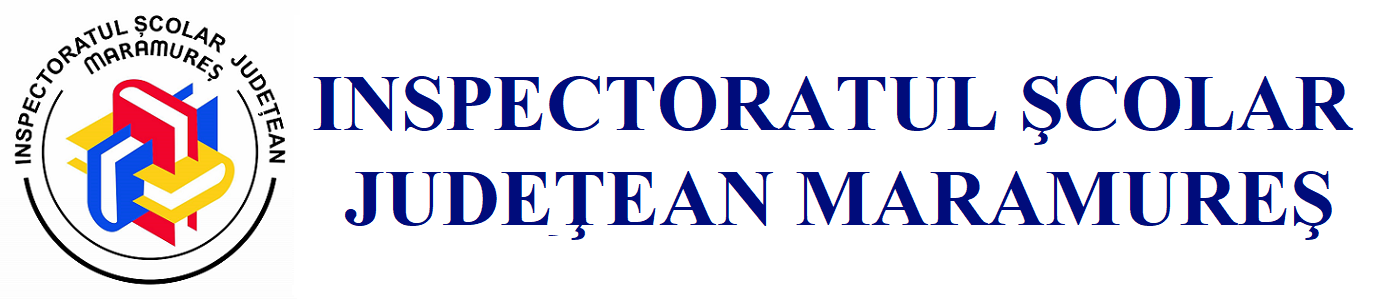 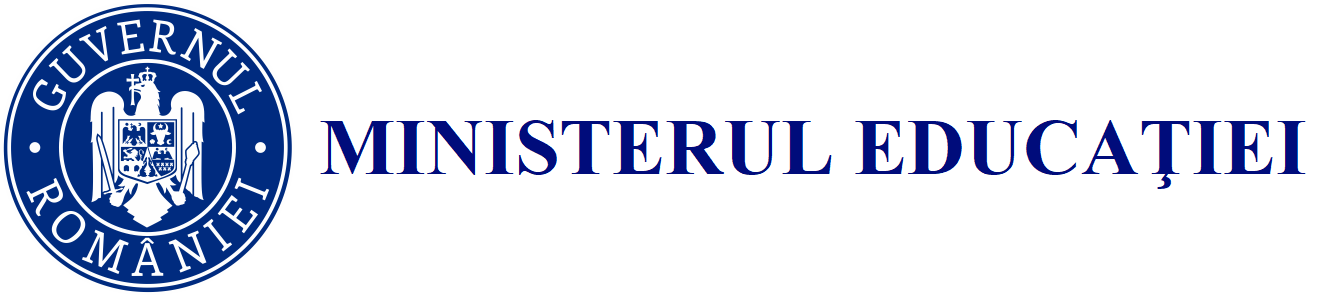 FIŞĂ DE AUTO/EVALUAREpentru acordarea titlului de Colegiu naţional/Colegiu unităţilor de învăţământ preuniversitar(anexă la OMEN nr. 3732/2013, pentru aprobarea Metodologiei de acordare a titlului de Colegiu naţional/Colegiu unităţilor de învăţământ preuniversitar)UPJ-L actual: _____________________________________________________________________________________Noul nume solicitat de UPJ-L:____________________________________________________________________________________1)Legendă: 1) se completează doar pentru acele şcoli care solicită noul titlu de colegiu naţional/colegiuLegendă:2) Coloana se completează de către UPJ-L, raportat la piesele din dosarul depus, iar prezentul act, completat cu doar aceste date şi numerotat corespunzător, va fi primul din dosar3) Pentru reconfirmarea statutului de Colegiu naţional/Colegiu perioada este de 5 ani.4) Se vor menţiona actul normativ şi anul înfiinţării.5) Ponderea situată peste media calculată la nivelul judeţului.6) Pentru reconfirmarea statutului de Colegiu naţional/Colegiu nu se aplică acest criteriu.7) Se aplică doar pentru unităţile de învăţământ cu statut de liceu industrial/liceu tehnologic/grup şcolar.8) Se menţionează DA sau NU în dreptul fiecărui subcriteriu specific, în funcţie de ne/îndeplinirea lui.Rezultatul evaluării (se bifează cu litera „X”, conform cazului în care se află liceul): Se acordă/ Se reconfirmă/Se revocă titlul de Colegiu naţional/ ColegiuNr. crt.Criterii generaleCriterii minimale care trebuie îndepliniteCriterii minimale care trebuie îndepliniteCriterii minimale care trebuie îndeplinitePaginile 2)Obs. 8)1.Contribuţia deosebită privind dezvoltarea învăţământului, ştiinţei, culturii şi sportului la  nivel local, regional, naţional şi/sau internaţionalDocumente justificative care să ateste contribuţia deosebită privind dezvoltarea învăţământului, ştiinţei, culturii, la nivel local, regional, naţional şi/sau internaţional, în ultimii 10 ani3)Documente justificative care să ateste contribuţia deosebită privind dezvoltarea învăţământului, ştiinţei, culturii, la nivel local, regional, naţional şi/sau internaţional, în ultimii 10 ani3)Documente justificative care să ateste contribuţia deosebită privind dezvoltarea învăţământului, ştiinţei, culturii, la nivel local, regional, naţional şi/sau internaţional, în ultimii 10 ani3)2.Activitatea educativă, pedagogică şi ştiinţifică desfăşurată şi performanţele profesionale înregistrate de elevii unităţii de învăţământ reflectate în rezultatele obţinute la concursurile specifice naţionale şi/sau internaţionalea)Documente justificative care să ateste activitatea educativă, pedagogică şi ştiinţifică desfăşurată în unitatea de învăţământ în ultimii 10 ani3)Documente justificative care să ateste activitatea educativă, pedagogică şi ştiinţifică desfăşurată în unitatea de învăţământ în ultimii 10 ani3)2.Activitatea educativă, pedagogică şi ştiinţifică desfăşurată şi performanţele profesionale înregistrate de elevii unităţii de învăţământ reflectate în rezultatele obţinute la concursurile specifice naţionale şi/sau internaţionaleb)Performanţele profesionale înregistrate de elevii unităţii de învăţământPerformanţele profesionale înregistrate de elevii unităţii de învăţământ2.Activitatea educativă, pedagogică şi ştiinţifică desfăşurată şi performanţele profesionale înregistrate de elevii unităţii de învăţământ reflectate în rezultatele obţinute la concursurile specifice naţionale şi/sau internaţionaleb)b1)premiul I sau echivalent2.Activitatea educativă, pedagogică şi ştiinţifică desfăşurată şi performanţele profesionale înregistrate de elevii unităţii de învăţământ reflectate în rezultatele obţinute la concursurile specifice naţionale şi/sau internaţionaleb)b2)premiul II sau echivalent2.Activitatea educativă, pedagogică şi ştiinţifică desfăşurată şi performanţele profesionale înregistrate de elevii unităţii de învăţământ reflectate în rezultatele obţinute la concursurile specifice naţionale şi/sau internaţionaleb)b3)premiul III sau echivalent3.Perioada de activitate relevantă a unităţii de învăţământ4)75 de ani de activitate, cu statut de liceu teoretic, pentru acordarea titlului de Colegiu naţional6)75 de ani de activitate, cu statut de liceu teoretic, pentru acordarea titlului de Colegiu naţional6)75 de ani de activitate, cu statut de liceu teoretic, pentru acordarea titlului de Colegiu naţional6)3.Perioada de activitate relevantă a unităţii de învăţământ4)50 de ani de activitate, cu statut de liceu industrial/liceu tehnologic/grup şcolar/liceu vocaţional, pentru acordarea titlului de Colegiu6)50 de ani de activitate, cu statut de liceu industrial/liceu tehnologic/grup şcolar/liceu vocaţional, pentru acordarea titlului de Colegiu6)50 de ani de activitate, cu statut de liceu industrial/liceu tehnologic/grup şcolar/liceu vocaţional, pentru acordarea titlului de Colegiu6)4.Calitatea personalului didactic titulara)ponderea5) personalului didactic calificat, cu grade didactice sau doctoratponderea5) personalului didactic calificat, cu grade didactice sau doctorat4.Calitatea personalului didactic titularb)implicarea personalului didactic al unităţii de învăţământ în activitatea de cercetare ştiinţifică sau pedagogică implicarea personalului didactic al unităţii de învăţământ în activitatea de cercetare ştiinţifică sau pedagogică 4.Calitatea personalului didactic titularc)lucrări ştiinţifice sau pedagogice publicate de către personalul didactic al unităţii de învăţământlucrări ştiinţifice sau pedagogice publicate de către personalul didactic al unităţii de învăţământ4.Calitatea personalului didactic titulard)implicarea personalului didactic al unităţii de învăţământ în formarea continuă a cadrelor didactice, în calitate de formatori implicarea personalului didactic al unităţii de învăţământ în formarea continuă a cadrelor didactice, în calitate de formatori 5.Calitatea absolvenţilor unităţii de învăţământa)personalităţi ale vieţii ştiinţifice, culturale, sociale, sportive la nivel regional, naţional şi/sau internaţionalpersonalităţi ale vieţii ştiinţifice, culturale, sociale, sportive la nivel regional, naţional şi/sau internaţional5.Calitatea absolvenţilor unităţii de învăţământb)rata de promovare la examenul de bacalaureat peste media naţională, cumulată (a celor două sesiuni anuale ale examenului), raportată la filiera în care şcolarizează preponderent (teoretică/tehnologică/vocaţională), pe ultimii trei anirata de promovare la examenul de bacalaureat peste media naţională, cumulată (a celor două sesiuni anuale ale examenului), raportată la filiera în care şcolarizează preponderent (teoretică/tehnologică/vocaţională), pe ultimii trei ani6.a) Existenţa a cel puţin două specializări/calificări profesionale acreditate care să funcţioneze în unitatea de învăţământ, în ultimii 5 ania) Existenţa a cel puţin două specializări/calificări profesionale acreditate care să funcţioneze în unitatea de învăţământ, în ultimii 5 ania) Existenţa a cel puţin două specializări/calificări profesionale acreditate care să funcţioneze în unitatea de învăţământ, în ultimii 5 ania) Existenţa a cel puţin două specializări/calificări profesionale acreditate care să funcţioneze în unitatea de învăţământ, în ultimii 5 ani6.b) Existenţa a cel puţin unui operator economic cu care unitatea de învăţământ, cu statut de liceu industrial/liceu tehnologic/grup şcolar, are încheiat un protocol de parteneriat în vederea pregătirii practice a viitoarei forţe de muncă7)b) Existenţa a cel puţin unui operator economic cu care unitatea de învăţământ, cu statut de liceu industrial/liceu tehnologic/grup şcolar, are încheiat un protocol de parteneriat în vederea pregătirii practice a viitoarei forţe de muncă7)b) Existenţa a cel puţin unui operator economic cu care unitatea de învăţământ, cu statut de liceu industrial/liceu tehnologic/grup şcolar, are încheiat un protocol de parteneriat în vederea pregătirii practice a viitoarei forţe de muncă7)b) Existenţa a cel puţin unui operator economic cu care unitatea de învăţământ, cu statut de liceu industrial/liceu tehnologic/grup şcolar, are încheiat un protocol de parteneriat în vederea pregătirii practice a viitoarei forţe de muncă7)7.Proiecte cu finanţare externă/proiecte de mobilitate/parteneriate strategice relevante pentru dezvoltarea unităţii de învăţământ, în ultimii 5 aniImplementarea, ca baneficiar sau partener, a cel puţin unui proiect cu finanţare externă/proiect de mobilitate/parteneriat strategic relevant pentru dezvoltarea unităţii de învăţământ, în ultimii 5 aniImplementarea, ca baneficiar sau partener, a cel puţin unui proiect cu finanţare externă/proiect de mobilitate/parteneriat strategic relevant pentru dezvoltarea unităţii de învăţământ, în ultimii 5 aniImplementarea, ca baneficiar sau partener, a cel puţin unui proiect cu finanţare externă/proiect de mobilitate/parteneriat strategic relevant pentru dezvoltarea unităţii de învăţământ, în ultimii 5 aniObservaţii:Observaţii:Observaţii:Observaţii:Observaţii:Observaţii:Data evaluării: _____________Comisia de evaluare a dosarelor unităţilor cu personalitate juridică în vederea acordării/reconfirmării/revocării titlului de Colegiu naţional/Colegiu,Preşedinte,Inspector şcolar general adjunct,prof. _________________________Data evaluării: _____________Comisia de evaluare a dosarelor unităţilor cu personalitate juridică în vederea acordării/reconfirmării/revocării titlului de Colegiu naţional/Colegiu,Membri,Inspectori şcolari,prof. _________________________prof. _________________________prof. _________________________prof. _________________________